Анкета претендента для участия в стипендиальных программахСведения о предыдущем уровне образования:имею образование: 	среднее образование 	высшее образование (бакалавр)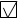             послевузовское образование (магистр)Ранее изучаемый иностранный язык/его уровень: английский,		 	немецкий, 			французский,         	другой _________________________.А1. Beginner А2. Elementary B1. Intermediate  B2. Upper intermediateC1. Advanced C2. Proficiency Прошу принять на обучение по:______________ (Подпись претендента)Согласен(на) на обработку своих персональных данных в порядке, установленном Законом Республики Казахстан «О персональных данных и их защите».Приложение к приказу Министра образования и науки Республики Казахстанот «__»______ года № __Приложение 4 к Правилам отбора претендентов для участия в стипендиальных программахФамилияГражданствоИмяНомер международного паспортаОтчество (при его наличии)Кем выданДата рожденияКогда выданМесто рожденияДата истечения срокаАдрес проживания(Страна, город, улица, дом)Телефон EmailМесто работы Год окончания последнего образованияНаименование предыдущего учебного заведения, его местоположениеУровень образования  Бакалавриат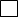  Магистратура ДокторантураУниверситет (название)Специальность(указать шифр и наименование специальности)Язык обучения